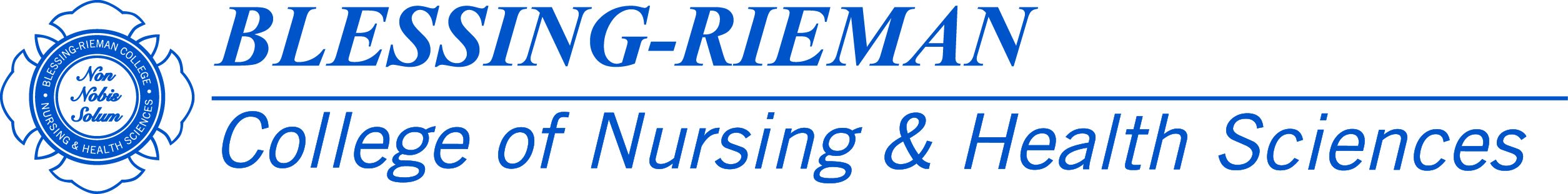 MSN ProgramProject Completion FormDirections:Save the form to your computer.Check the boxes within the gray field. Type information in the gray text boxes.Save and print.Obtain signatures.Submit completed form to MSN Program Coordinator.Signature of Chair:Signature of Member:MSN Program Committee Review Date: ___________________________________________________Date:Student’s Name:Anticipated Graduation Date:Final Title for Project:Date of Presentation:Date of Submission to Journal:Name of Journal:Date of Reply from Publisher:Completion Date of Project Requirement:SignatureDateSignatureDate